ДЕРЖАВНА УСТАНОВА«ЦЕНТР ГРОМАДСЬКОГО ЗДОРОВ’Я МІНІСТЕРСТВА ОХОРОНИ ЗДОРОВ’Я УКРАЇНИ»ЄДРПОУ 4052410904071, м. Київ, вул. Ярославська, 41 ОБҐРУНТУВАННЯ технічних та якісних характеристик закупівлі, розміру бюджетного призначення, очікуваної вартості предмета закупівлі: ДК 021:2015: 30190000-7 Офісне приладдя устаткування різне (Картон, бумвініл, короб архівний, конверти)(оприлюднюється на виконання постанови КМУ № 710 від 11.10.2016 «Про ефективне використання державних коштів» (зі змінами))Найменування, місцезнаходження та ідентифікаційний код замовника в Єдиному державному реєстрі юридичних осіб, фізичних осіб — підприємців та громадських формувань, його категорія: Державна установа: «Центр громадського здоров’я Міністерства охорони здоров’я України»,Місцезнаходження: 04071, Київська обл., м. Київ, вул. Ярославська, 41,ЄДРПОУ 40524109,категорія замовника - Юридична особа, яка забезпечує потреби держави або територіальної громади.Назва предмета закупівлі із зазначенням коду за Єдиним закупівельним словником (у разі поділу на лоти такі відомості повинні зазначатися стосовно кожного лота) та назви відповідних класифікаторів предмета закупівлі й частин предмета закупівлі (лотів) (за наявності): ДК 021:2015: 30190000-7 Офісне приладдя устаткування різне (Картон, бумвініл, короб архівний, конверти)Вид та ідентифікатор процедури закупівлі: Відкриті торги з особливостямиUA-2023-06-13-011583-aОчікувана вартість та обґрунтування очікуваної вартості предмета закупівлі: 
43 872,00 грн з ПДВ. Визначення очікуваної вартості предмета закупівлі здійснювалося із застосуванням проведення моніторингу цін, шляхом запиту комерційних пропозицій від постачальників на підставі затвердженої центральним органом виконавчої влади, що забезпечує формування та реалізує державну політику у сфері публічних закупівель, примірної методики визначення очікуваної вартості предмета закупівлі, а саме: згідно з пунктом 1 розділу ІІІ наказу Міністерства розвитку економіки, торгівлі та сільського господарства України від 18.02.2020  № 275 із змінами. Розмір бюджетного призначення: 43 872,00 грн з ПДВ.Джерело фінансування – «Епіднагляд за смертністю в Україні» (TEPHINET).Обґрунтування технічних та якісних характеристик предмета закупівлі. Кількість – згідно технічної специфікації.Термін постачання — впродовж 10 (десяти) робочих днів з дати підписання договору. Якісні та технічні характеристики заявленої кількості товару визначені з урахуванням реальних потреб установи та оптимального співвідношення ціни та якості. Технічні та якісні характеристики предмета закупівлі визначено з урахуванням діючих нормативно-правовим актам, яким повинен відповідати відповідний вид товару.Враховуючи зазначене, замовник прийняв рішення стосовно застосування таких технічних та якісних характеристик предмета закупівлі:ТЕХНІЧНА СПЕЦИФІКАЦІЯ(Інформація про необхідні технічні, якісні та кількісні характеристики предмета закупівлі)ДК 021:2015: 30190000-7 Офісне приладдя устаткування різне (Картон, бумвініл, короб архівний, конверти)Розділ І. Загальні вимоги щодо поставки товаруТовар повинен бути новим, термін та умови його зберігання не порушені.Упаковка товару не повинна бути деформованою або пошкодженою, забезпечувати повне збереження товару під час його транспортування з урахуванням вантажно-розвантажувальних робіт, в повній комплектності із зазначенням терміну та умов зберігання, дату виготовлення (місяць, рік) та термін придатності або «придатний до» (місяць, рік).Товар не має знаходитись під заставою, арештом, перебувати в обтяженні, бути предметом позову (законних вимог) третіх осіб.Місце та строк поставки товару: 04071, м. Київ, вул. Ярославська, 41. Впродовж 10 (десяти) робочих днів з дати підписання договору.У випадку поставки товару неналежної якості або товару, що не буде відповідати технічним вимогам, учасник зобов’язується за свій рахунок протягом трьох календарних днів після отримання повідомлення замовника замінити неякісний товар на товар належної якості.Розділ ІІ. Технічні вимогиТаблиця №1Учасник повинен зазначити конкретні технічні, якісні та інші характеристики товару (без слів: не менше,  не більше), що пропонує в повному обсязі за кожною позицією, що підтверджують відповідність товару вимогам Замовника, а також учасник повинен зазначити торгівельну марку та/або виробника товару за кожною позицією, артикул та/або штриховий код товару.У разі, якщо технічні вимоги Замовника містять посилання на конкретну торговельну марку чи фірму, або виробника, після такого посилання слід вважати в наявності вираз «або еквівалент».«Еквівалент» товару мається на увазі його рівноцінність заміні іншого товару за технічними та якісними характеристиками, такий що повністю відповідає встановленим вимогам Замовника або є кращим.№Найменування/Технічні характеристикиКіль-тьОдиниця  виміруНайменування/Технічні характеристики(заповнюється Учасником)1Конверт С4
 З відривною стрічкою 
Розмір: 229х324 мм.2 000шт2Конверт С4 з розширенням З відривною стрічкою 
Розмір: 229х324 мм100шт3Картон для прошивки документів А4Картон форматом 320*225 мм (для прошивки документів А4)Високоякісний картон хром-ерзац Товщина картону: 0,5 мм.
Щільність: 350-400 г/м2Картон з однієї сторони білий, з інщої сірий.1 000шт4Бумвініл
Основа: паперова
Покриття: ПВХ
Ширина: 840 мм.Щільність: 200 г/м215метр погонний5Архівний короб для зберігання документів (з бічною кришкою)
Для вертикального і горизонтального довготривалого зберігання документів, з терміном зберігання 75 років.
Товщина картону, не менше: 3 мм
Ширина: 280 мм
Висота: 200 мм.
Довжина: 400 мм.Форма: прямокутнаКришка: так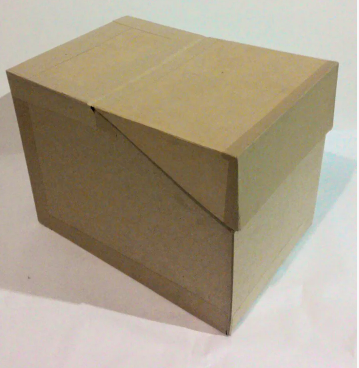 100шт